Name of journal: World Journal of HematologyESPS Manuscript NO: 12627Columns: Case ReportIntravascular proliferating anaplastic lymphoma kinase-positive anaplastic large-cell lymphomaShiroshita K et al. Intravascular ALK+ ALCLKohei Shiroshita, Jun-ichiro Kida, Kensuke Matsumoto, Makiko Uemura, Genji Yamaoka, Yumi Miyai, Reiji Haba, Osamu ImatakiKohei Shiroshita, Post-Graduate Clinical Training Center, Kagawa University Hospital, Kagawa 761-0793, JapanJun-ichiro Kida, Kensuke Matsumoto, Makiko Uemura, Osamu Imataki, Division of Hematology and Stem Cell Transplantation, Department of Internal Medicine, Faculty of Medicine, Kagawa University, Kagawa 761-0793, JapanGenji Yamaoka, Department of Laboratory Medicine, Kagawa University Hospital, Kagawa 761-0793, JapanYumi Miyai, Reiji Haba, Department of Diagnostic Pathology, Faculty of Medicine, Kagawa University, Kagawa 761-0793, JapanAuthor contributions: Shiroshita K and Imataki O contributed equally to this work; Shiroshita K and Imataki O wrote the manuscript; Kida J and Matsumoto K designed the research; Uemura M essentially contributed to the treatment of the case; Yamaoka G performed analysis; Miyai Y and Haba R contributed to the pathological analysis; and Imataki O organized the report. Ethics approval: The study was reviewed and approved by the Kagawa University, Medcal, Institutional Review Board. Informed consent: The patients or patient’s representative provided informed written consent prior to study enrollment. Conflict-of-interest: None.Open-Access: This article is an open-access article which was selected by an in-house editor and fully peer-reviewed by external reviewers. It is distributed in accordance with the Creative Commons Attribution Non Commercial (CC BY-NC 4.0) license, which permits others to distribute, remix, adapt, build upon this work non-commercially, and license their derivative works on different terms, provided the original work is properly cited and the use is non-commercial. See: http://creativecommons.org/licenses/by-nc/4.0/Corresponding author: Dr. Osamu Imataki, Division of Hematology and Stem Cell Transplantation, Department of Internal Medicine, Faculty of Medicine, Kagawa University, 1750-1 Ikenobe, Miki-cho, Kita-gun, Kagawa 761-0793, Japan. oima@med.kagawa-u.ac.jpTelephone: +81-878-912145Fax: +81-878-912147Received: July 17, 2014  Peer-review started: July 18, 2014First decision: August 28, 2014Revised: March 2, 2015Accepted: March 16, 2015 Article in press:Published online: AbstractAn 82-year-old Japanese man visited our emergency unit complaining of dyspnea. Laboratory data showed 15% atypical lymphocytes in peripheral blood which expressed the T-cell phenotype. Chest/abdominal computed tomography depicted hepatosplenomegaly and swelling of systemic lymph nodes. The patient died of advanced respiratory failure 5 d after the first occurrence of his dyspnea. At autopsy, the pathological features revealed a diffuse infiltration of large atypical lymphocytes to systemic organs including the spleen and lung. In immunohistochemical staining, these cells expressed CD30, TIA-1, anaplastic lymphoma kinase (ALK), CD5 and CD3. An advanced surface molecule analysis revealed a lack of CD54 (intercellular cell adhesion molecule-1) and CD56 (neural cell adhesion molecule). We observed the proliferation and infiltration of these lymphoma cells specifically at the intravascular lesions similar to intravascular lymphoma (IVL). T-cell IVL is not established as an independent clinical entity in the World Health Organization classification, and our patient’s ALK-positive T-IVL in lung appears to be the first reported case. Key words: Malignant lymphoma; Intravascular lymphoma; Anaplastic large-cell lymphoma; Anaplastic lymphoma kinase; Cytotoxic molecule © The Author(s) 2015. Published by Baishideng Publishing Group Inc. All rights reserved.Core tip: Intravascular lymphoma (IVL), known as a mature B-cell neoplasm that proliferates intravascularly, is established as an independent clinical entity in the World Health Organization classification. Our patient’s case suggests that IVL is one of the characteristic proliferation patterns commonly seen in lymphomas including B- and T-cell neoplasms, anaplastic large-cell lymphoma, and more. We speculate that the function of the original lymphocytes (T or B cells) designates the tumor biology of IVL. Intravascular proliferation is determined by a lack of adhesion molecules. We suspect that the biological aggressiveness would be modified by other characteristic phenotypes such as anaplastic lymphoma kinase, CD30, and CD56. Shiroshita K, Kida J, Matsumoto K, Uemura M, Yamaoka G, Miyai Y, Haba R, Imataki O. Intravascular proliferating anaplastic lymphoma kinase-positive anaplastic large-cell lymphoma. World J Hematol 2015; In pressINTRODUCTIONB-cell intravascular lymphoma (B-IVL) is a rare and special subtype of diffuse large B-cell lymphoma (DLBCL). B-IVL is characterized by the selective growth of lymphoma cells within the lumina of vessels. Intravascular large B-cell lymphoma is categorized as a distinct clinical entity in the World Health Organization (WHO) classification[1,2]. The lymphoma cells are widely disseminated in and involved with extranodal sites, but lymph nodes are usually exclusively spared. The sites of involvement vary and may include organs such as bone marrow, liver, spleen, lung, brain and skin. IVL tumor cells are immunophenotypically positive for mature B-cell markers such as CD19, CD20, CD21 and CD79a, but negative for the homing receptors CD29 (β1 integrin) and CD54 [intercellular adhesion molecule 1 (ICAM-1)]. These molecular features of the cell surface are thought to hinder the extravasated infiltration of tumor cells.A few anecdotal cases of intravascular T-cell lymphoma (T-IVL) have been reported[3,4]. In these cases the tumor cells expressed T-cell markers, but not the differentiated markers CD4 and CD8. CD30 was also positive. Pleomorphic morphology resulted in the diagnosis of anaplastic large-cell lymphoma. Among these T-IVL cases, none harbored the gene of anaplastic lymphoma kinase (ALK). Here we report the first case of a patient with ALK-positive T-IVL, and we suggest a distinct clinical entity for T-IVL and propose the elucidation of its clinicopathological features. CASE REPORTAn 82-year-old Japanese man with no notable medical history came to the ambulatory emergency unit of our hospital because of difficulty in breathing that had persisted for the prior 4 d. In addition to his chief complaint of dyspnea, he had been suffering from anorexia due to nausea, and diarrhea. The dyspnea was progressive and became urgent just 2 h prior to his admission to our emergency unit. A physical examination showed that he was febrile (38.1 °C). His blood pressure was within the normal range at 132/85 mmHg, but tachycardia (136/min) was observed. The respiration rate was 31 breaths/min and irregular. The oxygen saturation was 90% while he was breathing ambient air.An electrocardiogram revealed arrhythmia at a rate of 130–140 beats/min, with premature atrial contraction and nonsustained ventricular tachycardia, and there was no evidence of ST-segment or T-wave abnormalities. An echocardiogram revealed MR (grade II) and TR (grade I) and hypokinesia in the septum, the posterior wall, and the base of the heart; the ejection fraction was 60% and there was no evidence of systolic function disorder.A laboratory examination revealed an elevated white blood cell (WBC) count of 24260/μL and an increase of 13% atypical lymphocytes in the WBC differential count. In a blood smear, the atypical lymphocytes were large round cells and their cytosol was basophilic; they also had some vesicles. Anemia with a hemoglobin level of 12.5 g/dL and thrombocytopenia with a platelet count of 10.8/μL were observed. The C-reactive protein level was 32.0 mg/dL, i.e., extremely elevated, and there were slight impairments of liver and renal functions. The prothrombin time international normalized ratio was long, and the d-dimer (7.4 μg/dL) and fibrinogen degradation product (26.8 μg/dL) levels were both elevated. The arterial blood gas test revealed pH 7.46 and metabolic acidosis, accompanied by an elevated level of lactic acid (86 mg/dL), which was compensated for by respiratory alkalosis.Soluble interleukin-2 receptor was extremely over-secreted (up to 231900 U/mL). The antigens of Streptococcus pneumonia and Legionnaire in the urine and the cultures of blood, sputum, and urine were all negative, as were hepatitis B virus surface antigen and hepatitis C virus antibody. The residual examination findings were intact. X-ray photography elucidated bilateral pleural fluid, an enlarged mediastinum, and swelled bilateral hilar lymph nodes. Chest and abdominal computed tomography confirmed the findings suggested on chest X-ray and depicted hepatosplenomegaly and swelling of the hilar, mediastinum, supraclavicular, and left axial lymph nodes. For the management of the patient’s respiratory and circulatory failure, we admitted him to our intensive care unit. Unfortunately, the patient died of respiratory failure 5 d after the initiation of dyspnea[5]. At autopsy, the pathological features revealed a diffuse infiltration of large atypical lymphocytes to systemic organs including lymph nodes (Figure 1), lung and heart. In the lung and heart, tumor cells selectively proliferated in the intra lumina of vessels (Figure 2). Immunohistochemical staining revealed that the tumor cells expressed CD30, TIA-1, ALK (Figure 1), CD5 and CD3. Surface markers for cell adhesion, i.e., CD54 (ICAM-1) and CD56 (neural cell adhesion molecule), were negative. Both epithelial membrane antigen and Epstein–Barr virus (EBV)-encoded small RNA (EBER) were also negative. Interestingly, granzyme B and perforin were positive. Ki-67 was strongly positive.DISCUSSIONIVL was first described as an angiotropic large-cell lymphoma in which neoplastic lymphoma cells proliferate exclusively within the lumen of small blood vessels[6]. The majority of IVL cases have a B-cell phenotype; other lymphoma phenotypes including T cells[3,7], and NK cells[8] are rare. T-cell lymphoma with IVL proliferation is nevertheless the second most common phenotype of IVL, followed by the NK-cell subtype. IVL has been reported to be linked to cases of plasmablastic lymphoma[9] and even histiocytic[10] and Hodgkin lymphoma[11]. The aggregate of these cases indicates that IVL can compromise all types of lymphoid malignancies (lymphoid neoplasms) or hematological malignancies, and indeed a genetic analysis of IVL revealed the neoplastic cells to be of lymphoid origin[6,12].ILV defined by the WHO criteria includes “the presence of neoplastic lymphocytes only in the lumina of small vessels, particularly capillary”[1,2]. Lymphocyte migration from a blood vessel to tissues is remarkably important for the immune response in the inflammatory area. Therefore, based on the immunobiological behaviors of the lymphocytes, it has been assumed that IVL cells can proliferate and grow mainly in small vessels. However, the mechanism underlying the endotheliotropic invasion of IVL neoplastic cells is not fully elucidated.One of the possible explanations for the underlying mechanism was suggested by the results of some B-IVL studies that analyzed the lack of homing receptors (CD44), LFA-1 (CD11a/18), and ICAM-1 (CD54)[2,13] and CD 29 (β1 integrin) and CD54 (ICAM-1)[14,15] on neoplastic cells. In our patient’s case, ICAM-1 was not expressed. This is consistent with the past reports of B-IVL. Akamatsu et al[16] reported adhesion molecules in CD30-positive anaplastic large-cell lymphoma (ALCL), and they revealed that homing receptors were constantly expressed and ICAM-1 was frequently expressed. These findings suggest that the tumor cells of B-IVL and T-IVL may have a common mechanism of selective proliferation in blood vessels. However, the lack of cell adhesion molecules is only part of a hypothesis regarding the tumorigenesis of IVL, and it is not clear whether the lack of adhesion molecules is important for IVL.There is the possibility that tumor cells actively proliferate in the vessels; for example, the overexpression of other adhesion molecules or surface proteins may make the tumor cells stay in the vessels. To elucidate the etiology of IVL, a further accumulation of cases in which the adhesion molecules are examined is necessary. If its etiology is revealed, IVL may be classified as a new etiology in the WHO classification, such as cell adhesion molecules lacking lymphoma, or CD54-negative lymphoma.As a cause of neoplastic transformation, an association of EBV has been pointed out in the past IVL cases[8]. Among lymphoid neoplasms, an EBV association has been observed in DLBCL, peripheral T-cell lymphoma-unspecified (PTCL-U), and extra-nodal NK/T cell lymphoma-nasal type[8]. Our patient’s case revealed no association with EBV. According to past T-IVL case reports, the EBV association is observed only in some cases[8]. More T-IVL cases should be accumulated to determine the significance of EBV in terms of prognosis and response to chemotherapy, and for a comparison of the nature of the original lymphoma and its intravascular type. Interestingly, NK-IVL showed EBV in most cases[17,18], which suggests the possibility that the mechanism of malignant transformation in IVL may be the same as that of the original lymphoma.Ko et al[19] reported a first case of intravascular ALCL in lung in 1997. However, they did not report the case’s ALK expression. Several subsequent reports of intravascular ALCL showed that ALK was negative in almost all cases[7,20,21]. Thus, ALK expression is not essential for the etiology of ALCL IVL; however, the ALK phenotype might modify the clinical grade of tumor growth[4,19]. The question of whether cases of ALK-positive ALCL IVL have poorer clinical outcomes compared to ALK-negative ALCL IVL is a topic for further research. Likewise, the biological role of cytotoxic molecules might be also associated with the aggressive behavior of ALCL IVL.Takahashi et al[3] reported a CD30-positive and ALK-negative intravascular ALCL case, which was the first report of intravascular ALCL with cytotoxic molecules. The present case strongly expressed TIA-1, granzyme B and perforin, all of which are cytotoxic molecules, and thus our patient’s case is the second with cytotoxic molecules. Krishnan et al[4] reported the first case of ALK-positive intravascular ALCL in 2009 in breast skin; however, the case did not show an intravascular proliferation pattern in any visceral organs. To our knowledge, therefore, the present case is the first report of ALK-positive ALCL in lung presenting as IVL. Our patient’s case is the first of intravascular ALCL which simultaneously expressed ALK-positive and cytotoxic molecules.The significance of cytotoxic molecule expression is controversial. In a PTCL-U study, 20% of the lymphomas expressed cytotoxic molecules such as TIA-1 and granzyme B in lymphoma-associated hemophagocytic syndrome (HPS)[22]. In our patient’s case, we incidentally detected HPS in the bone marrow, although the criteria of Asian-variant IVL (which was originally established for B-IVL) were not met. These findings suggest that intravascular ALCL that expresses cytotoxic molecules has an aggressive clinical course or is frequently concurrent with lymphoma-associated HPS. In contrast, HPS is frequently observed in B-IVL, especially among the reported Asian-variant cases, which manifested hepatosplenomegaly, pancytopenia and pathological HPS[23]. It would be interesting to conduct a hematopathology study of the cytotoxic molecules of the Asian variant and compare them with those seen in T-IVL.In summary, we treated a patient with intravascular proliferating ALK-positive ALCL with cytotoxic molecules. T-IVL is substantially different from B-IVL in clinical aspects, but not immunophenotypically[24]. We speculate that the original T-cell function and migration reflect the tumor biology of T-IVL[25]. Indeed, whichever malignant lymphoma is harboring the intravascular component, it still retains the clinical and biological features of each original subtype of malignant lymphoma[8]. To elucidate the differences of clinical features between B-IVL and T-IVL, further investigation is mandatory. Many cases of IVL may be identified and reported in the future; not only B-IVL (a subtype of DLBCL) but also T-IVL, NK-IVL, and other IVL-like lymphomas. The further accumulation of cases and studies will contribute to the establishment of the etiology of IVL.COMMENTSCase characteristicsAn 82-year-old Japanese man with no remarkable medical history visited the emergency unit complaining of severe dyspnea. Clinical diagnosisThe patient was febrile and presented with shortness of breath. Differential diagnosisMalignant lymphoma, lymphoblastic leukemia and other mature lymphoid neoplasms. Laboratory diagnosisLaboratory data showed 15% atypical lymphocytes in peripheral blood, and the phenotypical analysis of the atypical lymphocytes, which expressed CD2, CD4, CD30, and intracellular CD3 antigen. Imaging diagnosisChest and abdominal computed tomography depicted hepatosplenomegaly and swelling of hilar, mediastinal, supraclavicular, and left axial lymph nodes. Pathological diagnosisA diffuse infiltration of large atypical lymphocytes to systemic organs including the spleen and lung and immunohistochemical staining revealed that these cells expressed CD30, TIA-1, anaplastic lymphoma kinase (ALK), CD5, CD3 and a lack of CD54 [intercellular adhesion molecule 1 (ICAM-1)] and CD56 (neural cell adhesion molecule). TreatmentThe patient did not receive any treatment for lymphoma and he died of advanced respiratory failure.Related reportsThe etiology of intravascular lymphoma has been understood as that of a mature B-cell neoplasm which is immunophenotypically negative for homing receptors such as CD29 (β1 integrin) and CD54 (ICAM-1). The majority of intravascular lymphoma (IVL) cases have a B-cell phenotype. Some anecdotal cases of intravascular T-cell lymphoma (T-IVL) have been reported, but few cases of intravascular ALK-positive anaplastic large-cell lymphoma have been reported. Term explanation Anaplastic large-cell lymphoma (ALCL) is a common subtype of T-cell lymphoma. The homing receptors are cell adhesion molecules targeting endothelial cells and constantly expressed in lymphocytes, even in malignant lymphoma subtypes such as ALCL. Experiences and lessonsT-IVL is substantially different from B-IVL in clinical aspects, but not immunophenotypically. The tumor cells of B-IVL and T-IVL may have a common mechanism of selective proliferation in blood vessels due to a lack of homing receptors, and we speculate that the original lymphocyte function reflects the tumor biology of IVL. Peer-reviewThe authors presented a case of an 82-year-old man with IVL from ALK-positive anaplastic large cell lymphoma. It caused respiratory failure in his lungs and he also had splenomegaly.REFERENCES1 WHO classification of tumors of haematopoietic and lymphoid tissues. Lyon: International Agency for Reseaech on Cancer (IARC), 2008: 40-4322 Ponzoni M, Ferreri AJ, Campo E, Facchetti F, Mazzucchelli L, Yoshino T, Murase T, Pileri SA, Doglioni C, Zucca E, Cavalli F, Nakamura S. Definition, diagnosis, and management of intravascular large B-cell lymphoma: proposals and perspectives from an international consensus meeting. J Clin Oncol 2007; 25: 3168-3173 [PMID: 17577023 DOI: 10.1200/JCO.2006.08.2313]3 Takahashi E, Kajimoto K, Fukatsu T, Yoshida M, Eimoto T, Nakamura S. Intravascular large T-cell lymphoma: a case report of CD30-positive and ALK-negative anaplastic type with cytotoxic molecule expression. Virchows Arch 2005; 447: 1000-1006 [PMID: 16189700 DOI: 10.1007/s00428-005-0080-6]4 Krishnan C, Moline S, Anders K, Warnke RA. Intravascular ALK-positive anaplastic large-cell lymphoma mimicking inflammatory breast carcinoma. J Clin Oncol 2009; 27: 2563-2565 [PMID: 19364961 DOI: 10.1200/JCO.2008.20.3984]5 Fonkem E, Lok E, Robison D, Gautam S, Wong ET. The natural history of intravascular lymphomatosis. Cancer Med 2014; 3: 1010-1024 [PMID: 24931821]6 Sheibani K, Battifora H, Winberg CD, Burke JS, Ben-Ezra J, Ellinger GM, Quigley NJ, Fernandez BB, Morrow D, Rappaport H. Further evidence that "malignant angioendotheliomatosis" is an angiotropic large-cell lymphoma. N Engl J Med 1986; 314: 943-948 [PMID: 3485768 DOI: 10.1056/NEJM198604103141502]7 Wang L, Li C, Gao T. Cutaneous intravascular anaplastic large cell lymphoma. J Cutan Pathol 2011; 38: 221-226 [PMID: 20337769 DOI: 10.1111/j.1600-0560.2010.01538.x]8 Nakamichi N, Fukuhara S, Aozasa K, Morii E. NK-cell intravascular lymphomatosis--a mini-review. Eur J Haematol 2008; 81: 1-7 [PMID: 18462254 DOI: 10.1111/j.1600-0609.2008.01089.x]9 Chapman-Fredricks J, Montague N, Akunyili I, Ikpatt O. Extraoral plasmablastic lymphoma with intravascular component and MYC translocation. Ann Diagn Pathol 2012; 16: 48-53 [PMID: 21239197 DOI: 10.1016/j.anndiagpath.2010.11.002]10 Snowden JA, Angel CA, Winfield DA, Pringle JH, West KP. Angiotropic lymphoma: report of a case with histiocytic features. J Clin Pathol 1997; 50: 67-70 [PMID: 9059361 DOI: 10.1136/jcp.50.1.67]11 Saab J, Nassif S, Boulos F. Asian-type intravascular large B-cell lymphoma of the spleen and bone marrow with Hodgkin-like morphology and immunophenotype. Br J Haematol 2013; 163: 294 [PMID: 23961992 DOI: 10.1111/bjh.12536]12 Sepp N, Schuler G, Romani N, Geissler D, Gattringer C, Burg G, Bartram CR, Fritsch P. "Intravascular lymphomatosis" (angioendotheliomatosis): evidence for a T-cell origin in two cases. Hum Pathol 1990; 21: 1051-1058 [PMID: 2210728 DOI: 10.1016/0046-8177(90)90255-4]13 Horst E, Meijer CJ, Radaszkiewicz T, Ossekoppele GJ, Van Krieken JH, Pals ST. Adhesion molecules in the prognosis of diffuse large-cell lymphoma: expression of a lymphocyte homing receptor (CD44), LFA-1 (CD11a/18), and ICAM-1 (CD54). Leukemia 1990; 4: 595-599 [PMID: 1974938]14 Ferry JA, Harris NL, Picker LJ, Weinberg DS, Rosales RK, Tapia J, Richardson EP. Intravascular lymphomatosis (malignant angioendotheliomatosis). A B-cell neoplasm expressing surface homing receptors. Mod Pathol 1988; 1: 444-452 [PMID: 3065781]15 Ponzoni M, Arrigoni G, Gould VE, Del Curto B, Maggioni M, Scapinello A, Paolino S, Cassisa A, Patriarca C. Lack of CD 29 (beta1 integrin) and CD 54 (ICAM-1) adhesion molecules in intravascular lymphomatosis. Hum Pathol 2000; 31: 220-226 [PMID: 10685637 DOI: 10.1016/S0046-8177(00)80223-3]16 Akamatsu M, Takeshita M, Ohshima K, Kikuchi M, Suzumiya J. Analysis of adhesion molecules in Ki-1 anaplastic large-cell lymphoma. Virchows Arch 1994; 425: 33-39 [PMID: 7921411 DOI: 10.1007/BF00193946]17 Au WY, Shek WH, Nicholls J, Tse KM, Todd D, Kwong YL. T-cell intravascular lymphomatosis (angiotropic large cell lymphoma): association with Epstein-Barr viral infection. Histopathology 1997; 31: 563-567 [PMID: 9447389 DOI: 10.1046/j.1365-2559.1997.3050903.x]18 Gleason BC, Brinster NK, Granter SR, Pinkus GS, Lindeman NI, Miller DM. Intravascular cytotoxic T-cell lymphoma: A case report and review of the literature. J Am Acad Dermatol 2008; 58: 290-294 [PMID: 18222325 DOI: 10.1016/j.jaad.2006.12.022]19 Ko YH, Han JH, Go JH, Kim DS, Kwon OJ, Yang WI, Shin DH, Ree HJ. Intravascular lymphomatosis: a clinicopathological study of two cases presenting as an interstitial lung disease. Histopathology 1997; 31: 555-562 [PMID: 9447388]20 Merchant SH, Viswanatha DS, Zumwalt RE, Foucar K. Epstein-Barr virus-associated intravascular large T-cell lymphoma presenting as acute renal failure in a patient with acquired immune deficiency syndrome. Hum Pathol 2003; 34: 950-954 [PMID: 14562294 DOI: 10.1016/S0046-8177(03)00346-0]21 Iacobelli J, Spagnolo DV, Tesfai Y, Giardina TM, Chan JJ, Joske D, Wood BA. Cutaneous intravascular anaplastic large T-cell lymphoma: a case report and review of the literature. Am J Dermatopathol 2012; 34: e133-e138 [PMID: 23023016 DOI: 10.1097/DAD.0b013e31824fec43]22 Asano N, Suzuki R, Kagami Y, Ishida F, Kitamura K, Fukutani H, Morishima Y, Takeuchi K, Nakamura S. Clinicopathologic and prognostic significance of cytotoxic molecule expression in nodal peripheral T-cell lymphoma, unspecified. Am J Surg Pathol 2005; 29: 1284-1293 [PMID: 16160469]23 Murase T, Nakamura S, Kawauchi K, Matsuzaki H, Sakai C, Inaba T, Nasu K, Tashiro K, Suchi T, Saito H. An Asian variant of intravascular large B-cell lymphoma: clinical, pathological and cytogenetic approaches to diffuse large B-cell lymphoma associated with haemophagocytic syndrome. Br J Haematol 2000; 111: 826-834 [PMID: 11122144 DOI: 10.1111/j.1365-2141.2000.02426.x]24 Ponzoni M, Ferreri AJ. Intravascular lymphoma: a neoplasm of 'homeless' lymphocytes? Hematol Oncol 2006; 24: 105-112 [PMID: 16721900 DOI: 10.1002/hon.776]25 von Andrian UH, Mackay CR. T-cell function and migration. Two sides of the same coin. N Engl J Med 2000; 343: 1020-1034 [PMID: 11018170 DOI: 10.1056/NEJM200010053431407]P- Reviewer: Wong ET     S- Editor: Gong XML- Editor: E- Editor: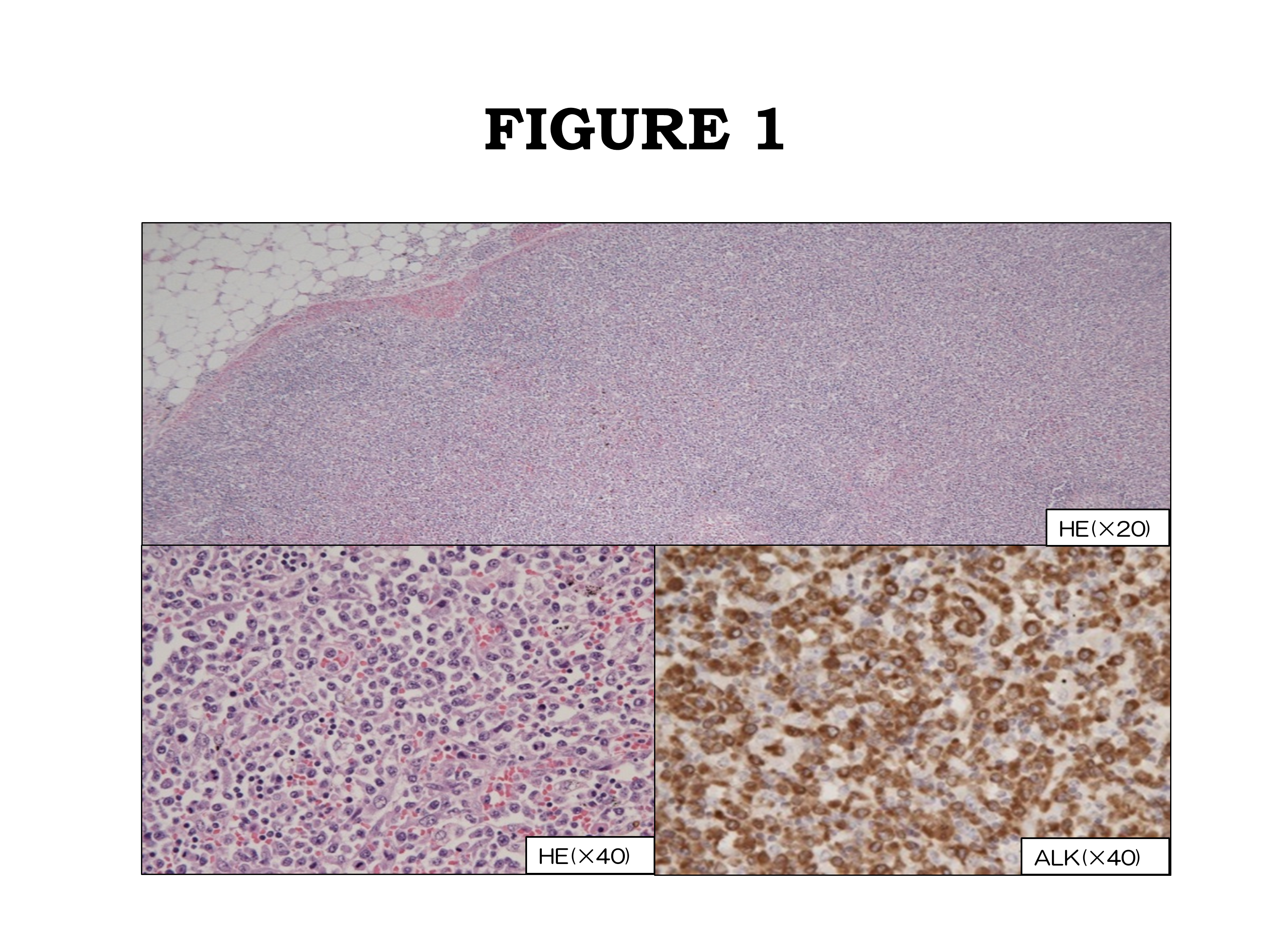 Figure 1 Autopsy was performed. Hematoxylin-eosin staining in lymph node revealed diffuse proliferation of tumor cells in low power field (top). High power field imaging showed infiltrated atypical small lymphocytes (bottom left). Immunohistochemical staining revealed that the tumor cells expressed anaplastic lymphoma kinase (bottom right).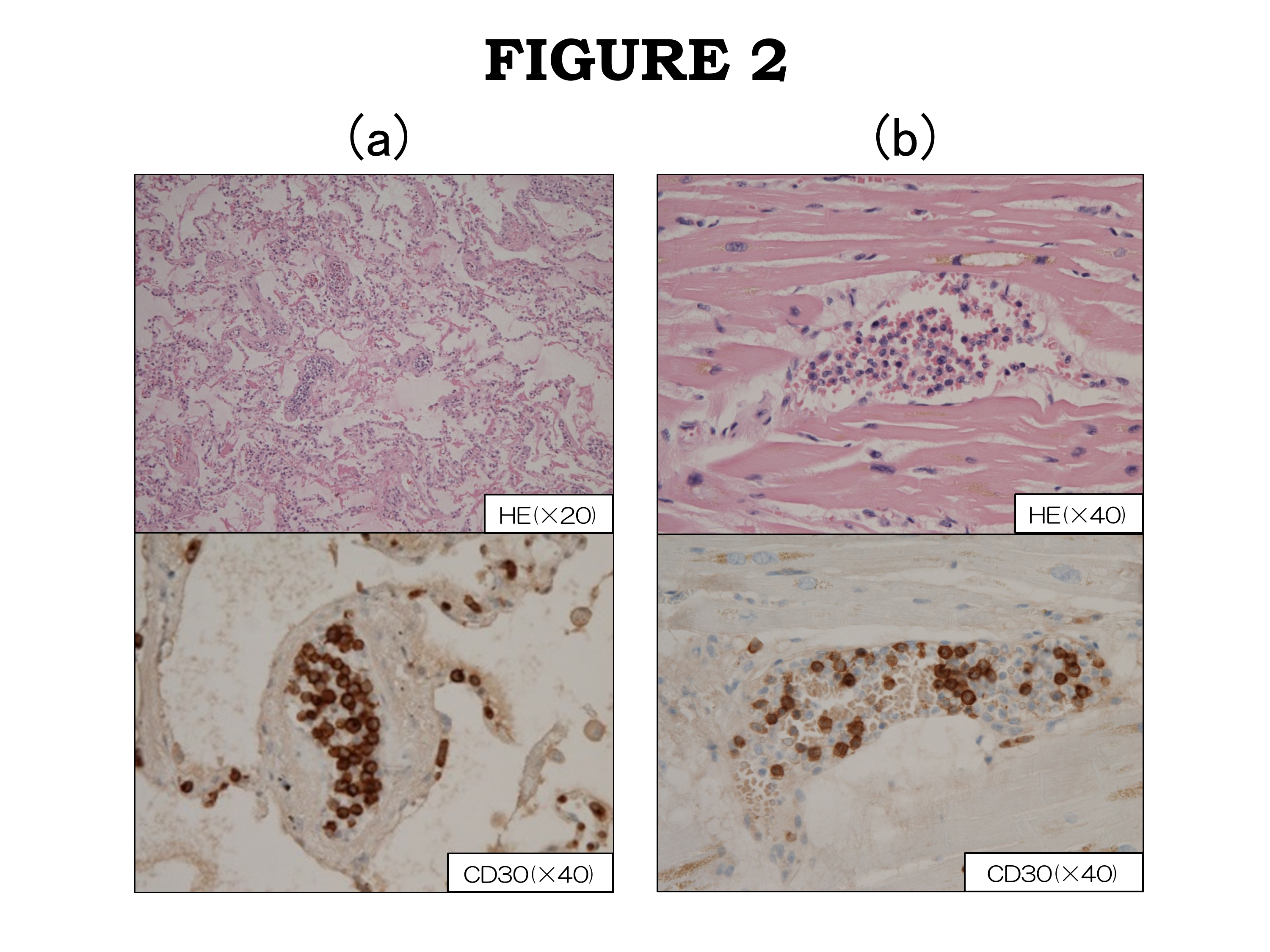 Figure 2 Anaplastic lymphoma kinase positive tumor cells were selectively proliferating in intra lumina of vessels in lung (A) and heart (B), respectively.